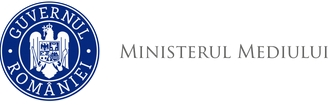 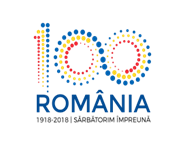 Agenţia Naţională pentru Protecţia Mediului Anunt publicAGENŢIA PENTRU PROTECŢIA  MEDIULUI TULCEA anunţă publicul interesat asupra luării deciziei etapei de încadrare conform HG nr.1076/2004, respectiv ca PUZ: „CONSTRUIRE SPATIU DE CAZARE”, in intravilanul  loc.Tulcea, str. Ing. Dumitru Ivanov, nr. 22, jud. Tulcea, având ca titular pe VARD Tulcea SA, nu necesită efectuarea evaluării de mediu pentru planuri și programe, conform HG.1076/2004, pentru planul precizat.Motivele care au stat la baza luării deciziei:Mărimea planului: Planul propune realizarea unei constructii cu destinatia de spatiu de cazare pentru muncitori ,  pe terenul situat in intravilanul municipiului Tulcea  , aflat in proprietatea SC Vard Tulcea   SA .        Bilant teritorial suprafete: total suprafata studiata: Regim de inaltime – P+1+M , inaltime maxima 18 m.Alimentarea cu apa se va asigura prin bransare la reteaua existenta pe amplasament. Evacuarea apelor  uzate si menajere se va face prin bransare la reteaua existenta pe amplasament.Alimentarea cu energie electrica se va realiza din retelele existente  in zona.         Informaţiile cu privire la planul menţionat pot fi consultate la sediul APM Tulcea, str.14 Noiembrie, nr.5, tel.0240510622, de luni până joi între orele 08,00-16,30 şi vineri între orele 08,00-14,00.      Observaţiile publicului se vor primi in scris la  APM Tulcea ,telefon/fax 0240 /510622, 0240/510621, e-mail office@apmtl.anpm.ro, în termen de 10 zile calendaristice de la data publicării anunţului.Postat la APM Tulcea:    08.05.2018Agenţia pentru Protecţia Mediului TulceaSUPRAFETE - SITUATIA EXISTENTASUPRAFETE - SITUATIA EXISTENTASUPRAFETE - SITUATIA EXISTENTASUPRAFETE - SITUATIA PROPUSASUPRAFETE - SITUATIA PROPUSASUPRAFETE - SITUATIA PROPUSAmp%mp%Suprafata    totala    de teren:12501,00 mp100 %Suprafata totala de teren:12501,00 100 Zona industrie+depozitare892,007,13Zona industrie+depozitare892,007,13Zona sp. cazare muncitori774,006,20Zona sp. cazare muncitori1624,0013,00Zona cai comunicatie/platforme incinta10 83586,67Zona cai comunicatie/platforme incinta8604,0068,87Spatii verzi:00%Spatii verzi minim:1381 mp11%POT/CUT11% / 0,211% / 0,2POT maxim / CUT maxim25.00% / 0,825.00% / 0,8